załącznik nr 7 do SWZ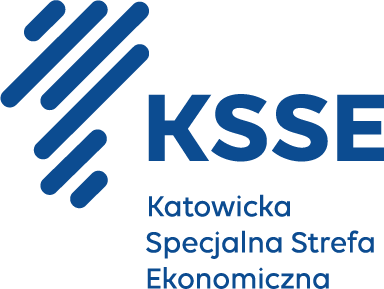 -WZÓR-OŚWIADCZENIAOświadczam, że zapoznałem/am się i akceptuję stan prawny i faktyczny, w tym techniczny przedmiotu przetargu.Oświadczam, że  zapoznałem/am się z treścią ogłoszenia, regulaminu i projektem umowy, który akceptuję i zobowiązuję się  w przypadku wyboru mojej oferty do zawarcia umowy zgodnie z tym wzorem.Oświadczam, że nie posiadam wymagalnych zobowiązań wobec KSSE S.A.Imię i Nazwisko:……………………………………..Oferent :…………………………………………………….Data:………………………………………………………		  						  …………………………………………….						                       		   / podpis /